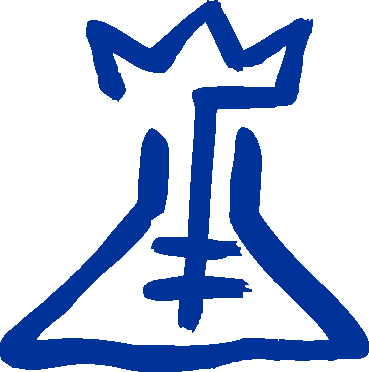    WYDZIAŁ CHEMII UNIWERSYTETU GDAŃSKIEGO______________________________________________________________________________________________PROCEDURA NR 2/DS/2021Podstawa prawna:  :  Regulamin Studiów Uniwersytetu Gdańskiego - załącznik do uchwały nr 120/19 Senatu UG z dnia 26 września 2019 r. z późniejszymi zmianamiZakres procedury: Obejmuje procesy związane z zezwoleniem na studiowanie w następnym okresie rozliczeniowym z długiem punktowym oraz powtarzaniem okresu rozliczeniowego.Odpowiedzialność:  Prodziekan ds. Studenckich i Kształcenia Wydziału Chemii UG;  Rektor UGMiejsce składania wniosków:  Dziekanat ds. Studenckich Wydziału Chemii UGOpis postępowania:STUDENT- składa podanie do Prodziekana ds. Studenckich i Kształcenia o zezwolenie na studiowanie w następnym okresie rozliczeniowym z długiem punktowym / powtarzanie okresu rozliczeniowego w Dziekanacie ds. StudenckichPRACOWNIK DZIEKANATU ds. STUDENCKICH- generuje i drukuje kartę osiągnięć studenta i przekazuje Prodziekanowi ds. Studenckich i Kształcenia wraz z podaniem studentaPRODZIEKAN ds. STUDENCKICH I KSZTAŁCENIA- wyraża zgodę / nie wyraża zgody na studiowanie w następnym okresie rozliczeniowym z długiem punktowym / powtarzanie okresu rozliczeniowego i przekazuje dokumentację do Dziekanatu ds. StudenckichPRACOWNIK DZIEKANATU ds. STUDENCKICH- odnotowuje zgodę Dziekana w Akademickim Systemie Teleinformatycznym FAST - powiadamia planistę w razie konieczności umieszczenia studenta w grupach salowych powtarzanych przedmiotówPLANISTA- umieszcza studenta w odpowiednich grupach salowychSTUDENT- przed rozpoczęciem powtarzanego okresu rozliczeniowego uiszcza opłatę zgodnie z Regulaminem Studiów UG oraz umową o odpłatności za usługi edukacyjne a poświadczenie dokonania tej opłaty dostarcza do Dziekanatu ds. StudenckichPRACOWNIK DZIEKANATU ds. STUDENCKICH- odnotowuje fakt uiszczenia opłaty przez studenta w Akademickim Systemie Teleinformatycznym FAST - umieszcza dokumentację w teczce osobowej studenta